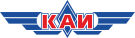 Казанский национальный исследовательский технический университет им. А.Н. Туполева – КАИ (КНИТУ-КАИ)Отдел развития брендаМОНИТОРИНГ СМИ ПО АНТИКОРРУПЦИИ10.07.20ОглавлениеКомиссия по координации работы по противодействию коррупции в Республике Татарстан: Совещание по вопросам исполнения республиканской антикоррупционной программы	2Первое антикоррупционное СМИ: Бывший директор строительного лицея в Саратовской области отбирал премии у подчиненных — его обвинили во взятках	3Первое антикоррупционное СМИ: Замглавы Минобрнауки попала в уголовное дело о мошенничестве	4Первое антикоррупционное СМИ: Бывшему ректору университета в Казани потребовали дать девять лет колонии по делу об армейской броне	5Комиссия по координации работы по противодействию коррупции в Республике Татарстан:
Совещание по вопросам исполнения республиканской антикоррупционной программыhttps://anticorruption.tatarstan.ru/index.htm/news/1779124.htm29.06.2029 июня в Министерстве юстиции Республики Татарстан прошло совещание по вопросами исполнения мероприятий, предусмотренных государственной программой «Реализация антикоррупционной политики Республики Татарстан на 2015-2023 годы» в I полугодии 2020 года и задачах на II полугодие. Контроль за исполнением указанной программы осуществляется Министерством юстиции Республики Татарстан.Совещание прошло в онлайн-режиме под председательством первого заместителя министра юстиции Айнура Галимова,  с участием представителей Управления Президента Республики Татарстан по вопросам антикоррупционной политики Салавата Рахимова и Равии Шрша, а также представителей министерств и ведомств Республики Татарстан и автономной некоммерческой организации «Центр общественных процедур «Бизнес против коррупции».В ходе совещания участниками обсуждено исполнение мероприятий антикоррупционной программы с учетом ограничений, связанных с новой коронавирусной инфекцией. Так, Министерством молодежи Республики Татарстан совместно с активистами молодежной антикоррупционной программы «Не дать – Не взять!» и представителями Управления Президента Республики Татарстан по вопросам антикоррупционной политики проведен онлайн-марафон «Вечерний антикор», в ходе которого активисты молодежных движений в режиме прямого эфира в социальных сетях разъяснили сверстникам правовые основы антикоррупционной деятельности, рассмотрели на конкретных примерах проявления коррупции и обсудили  актуальные вопросы участия молодежи в профилактике коррупционных правонарушений.В своем выступлении представители Управления акцентировали внимание участников совещания на необходимость исполнения мероприятий республиканской антикоррупционной программы в полном объеме и предложили представить предложения о проведении указанной работы во втором полугодии 2020 года в Министерство юстиции Республики Татарстан.Первое антикоррупционное СМИ:
Бывший директор строительного лицея в Саратовской области отбирал премии у подчиненных — его обвинили во взяткахhttps://pasmi.ru/archive/274377/02.07.20За взятки задержан бывший директор Вольского строительного лицея в Саратовской области. Почти три года он заставлял своих подчиненных отдавать ему свои премии, угрожая увольнением, и набрал взяток на 3 млн рублей.Уголовное дело против экс-директора лицея возбудили следователи СУ СКР по Саратовской области. По данным следствия, с апреля 2017 года по май 2020 года подозреваемый угрозами заставлял десятерых подчиненных давать ему взятки. При этом он обещал оказывать взяткодателям свое покровительство и не наказывать их за мелкие нарушения по работе. Тому, кто отказывался платить, грозило увольнение.«Опасаясь потери рабочего места, подчиненные отдавали денежные средства, начисляемые им в качестве премиальных выплат. В общей сложности сотрудники передали более 3 млн рублей», — отметили в следкоме.Сейчас фигурант дела помещен под домашний арест.Первое антикоррупционное СМИ:
Замглавы Минобрнауки попала в уголовное дело о мошенничествеhttps://pasmi.ru/archive/274550/03.07.20Статс-секретарь — заместитель министра науки и высшего образования Марина Лукашевич стала фигуранткой уголовного дела о мошенничестве. МВД просит арестовать высокопоставленную чиновницу.Днем 3 июля телеграм-каналы сообщили о задержании замглавы Минобрнауки РФ Марины Лукашевич. Позже стало известно, что с чиновницей проводят следственные действия сотрудники МВД.Как отмечает ТАСС со ссылкой на источник в правоохранительных органах, Лукашевич задержали по делу о мошенничестве на 40 млн рублей. Вместе с ней под следствие попал чиновник из Россотрудничества Михаил Попов.По предварительным данным, их подозревают в махинациях с бюджетными деньгами, выделенными на ремонт объектов министерства науки и высшего образования.Как сообщила официальный представитель МВД Ирина Волк, полиция установила, что в 2016 году один из подрядчиков министерства взял контракт на выполнение ремонтных работ и даже заключил ряд субподрядов, но в действительности «не имел намерений выполнять взятые на себя обязательства в полном объеме». Для хищения средств коммерсанты представили заказчику «липовые» сведения о выполненных работах, которые заведомо не соответствовали условиям заключенных договоров.Скрыть расхождение между договором и конечным результатом удалось за счет того, что приемку работу осуществлял один из фигурантов дела.«Таким образом, министерству был причинен ущерб в размере более 40 млн рублей», — отметила Волк.По данному факту Главным следственным управлением ГУ МВД по Москве возбуждено уголовное дело о мошенничестве. В рамках дела уже было проведено более 30 обысков в жилищах и на рабочих местах фигурантов уголовного дела.Правоохранители уже обратились в Тверской суд Москвы с ходатайством об избрании меры пресечения задержанным чиновникам.Первое антикоррупционное СМИ:
Бывшему ректору университета в Казани потребовали дать девять лет колонии по делу об армейской бронеhttps://pasmi.ru/archive/274980/08.07.20В Казани бывшему ректору национального исследовательского технологического университета (КНИТУ) Герману Дьяконову грозит девять лет колонии. Такой срок для него запросил прокурор по уголовному делу о мошенничестве.По мнению гособвинителя, такой размер наказания будет соответствовать инкриминируемому экс-ректору преступлению. Следствие считает, что Дьяконов вместе с несколькими подчиненными похитил 64 млн рублей на контрактах с «Газпромом» и Минпромторгом. Сотрудники КНИТУ должны были разработать полимерные компоненты армейской брони, но не выполнили своих обязательств и завысили стоимость работ.Экс-ректор вуза свою вину не признает.Тем временем следственные органы ведут расследование против еще одного ректора КНИТУ, который пришел на должность после Дьяконова, — Сергея Юшко. Его татарские борцы с коррупцией заподозрили в хищении миллиона рублей через фиктивное трудоустройство. Вместе с Юшко был задержан проректор вуза.